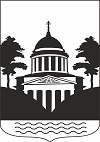 Российская ФедерацияНовгородская областьДума Любытинского муниципального районаРЕШЕНИЕ Об утверждении Порядка предоставленияи методики распределения в 2024 году бюджетам поселений муниципального района иных межбюджетных трансфертов на повышение эффективности работы народных дружинниковПринято Думой Любытинского  муниципального района  22.03.2024 годасоответствии со статьями 142,142.4 Бюджетного кодекса Российской Федерации, Федеральным законом от 06.10.2003 N 131-ФЗ «Об общих принципах организации местного самоуправления в Российской Федерации» Дума Любытинского муниципального района решила:Утвердить прилагаемый Порядок предоставления и методику распределения в 2024 году бюджетам поселений муниципального района иных межбюджетных трансфертов на повышение эффективности работы народных дружинников.      2.    Опубликовать настоящее решение в районной газете «Любытинские вести», в бюллетене «Официальный вестник» и разместить на официальном сайте Администрации муниципального района в информационно-телекоммуникационной сети Интернет.Заместительпредседателя  Думымуниципального района                     И.Л. Трошкова от 22.03.2024 года №254Глава муниципального  района                  А.А. Устинов    2Утвержденрешением Думы Любытинскогомуниципального районаот «22» марта 2024 № 254ПОРЯДОКпредоставления и методика распределения в 2024 году бюджетам поселений муниципального района иных межбюджетных трансфертов на повышение эффективности работы народных дружинниковНастоящий Порядок предоставления и методика распределения иных межбюджетных   трансфертов на повышение эффективности работы народных дружинников бюджетам поселений муниципального района разработаны в соответствии со статьями 142 и 142.4 Бюджетного кодекса Российской Федерации и определяют цели, условия и порядок предоставления и расходования иных межбюджетных трансфертов, критерии отбора муниципальных образований для предоставления иных межбюджетных трансфертов, а также методику распределения иных межбюджетных трансфертов между бюджетами поселений в 2024 году.Иные межбюджетные трансферты на повышение эффективности работы народных дружинников (далее – иные межбюджетные трансферты) предоставляются бюджетам поселений и расходуются на материальное поощрение народных дружинников.Критерием отбора поселений является наличие на территории поселения добровольной народной дружины, внесенной в реестр народных дружин и общественных объединений правоохранительной направленности Новгородской области по состоянию на 01.01.2024 года. Информация о добровольной народной дружине, действующей на территории Любытинского муниципального  района, подтверждается ОП по Любытинскому району МО МВД «Боровичский» в форме информационного письма.Иные межбюджетные трансферты предоставляются бюджетам поселений в соответствии с соглашением о предоставлении иных межбюджетных трансфертов, заключаемым Администрацией Любытинского муниципального района с органами местного самоуправления поселений (далее Соглашение), содержащим следующие положения:сведения об объеме иных межбюджетных трансфертов; целевое назначение иных межбюджетных трансфертов; порядок и сроки перечисления иных межбюджетных трансфертов; порядок осуществления контроля за исполнением условий соглашения; ответственность сторон за нарушение условий соглашения; форма, порядок и сроки представления отчётности об осуществлении расходов бюджета поселения, источником финансового обеспечения которых являются иные межбюджетные трансферты;иные условия, регулирующие порядок предоставления иных     межбюджетных   трансфертов, определяемые по соглашению сторон.Общий объем  средств,  предусмотренный для предоставления иных межбюджетных трансфертов бюджетам поселений, а также их распределение между поселениями утверждаются решением Думы Любытинского муниципального района о бюджете Любытинского муниципального района на текущий финансовый год и плановый период.Распределение иных межбюджетных трансфертов бюджетам поселений осуществляется из расчета сельского поселения потребности средств на оплату участникам добровольной народной дружины.Распределенные между поселениями иные межбюджетные трансферты перечисляются в установленном для исполнения бюджета Любытинского муниципального района порядке в бюджеты поселений на единые счета территориальных органов Федерального казначейства по Новгородской области, открытые для казначейского обслуживания исполнения бюджетов поселений.Иные межбюджетные трансферты имеют целевое назначение и не могут быть использованы на другие цели. Нецелевое использование иных межбюджетных трансфертов влечет бесспорное взыскание суммы средств, полученных из бюджета района, в порядке, установленном статьей 306.4 Бюджетного кодекса Российской Федерации.Не использованный по состоянию на 1 января финансового года, следующего за отчетным, остаток иных межбюджетных трансфертов подлежит возврату в доход бюджета района в порядке, установленном пунктом 5 статьи 242 Бюджетного кодекса Российской Федерации.При наличии потребности в неиспользованном остатке иных межбюджетных трансфертов в текущем финансовом году главный распорядитель средств бюджета Любытинского муниципального района принимает решение об использовании остатка иных межбюджетных трансфертов в очередном финансовом году на те же цели.Контроль за целевым использованием иных межбюджетных трансфертов осуществляется в установленном законодательством порядке.Органы местного самоуправления поселений представляют в Комитет финансов Администрации Любытинского муниципального района отчетность по форме и в сроки, определённые Соглашением.